нвентаризации ЗС Приложение №3Планпроведения инвентаризации защитных сооружений гражданской обороны, расположенных на территории Устьянского муниципального района  (далее - План) 			Приложение № 2Порядок проведения инвентаризации защитных сооружений гражданской обороны в Устьянском муниципальном районе Приложение № 2к методическим рекомендациямпо проведению инвентаризации ЗС ГО Форма №2Экз. №УТВЕРЖДАЮ_____________________________________________________________Должность______________________________Фамилия, И.О«____»__________________2018г.М.П.АКТинвентаризации, оценки содержания и использованиязащитного сооружения ГО* (убежища, ПРУ, укрытия)Инв. №__________________п. Октябрьский      	          				       «___»___________2018г.Комиссия в составе: председателя_____________________________________                                                                   Фамилия, И.О,Должность____________________________________________________________________________Члены комиссии:			_______________________________________					_______________________________________ Фамилия, И.О,Должность					_______________________________________					_______________________________________Фамилия, И.О,Должность					_______________________________________					_______________________________________Фамилия, И.О,Должностьпроверила наличие и оценила готовность к использованию по предназначению защитного ГО* (убежища, ПРУ, укрытия), расположенного по адресу:____________________________________________________________________________________________________________________________________инв. №___________ и установила: защитное сооружение принято а эксплуатацию в ___________ году и находится на балансе_______________________________________________________________Защитное сооружение* находится в пользовании, передано в аренду)________________________________________________________________________________________________________________________________________2. Фактическое состояние ЗС ГО и его готовность к приему укрываемых***________________________________________________________________________________________________________________________________________3. Предложения по обеспечению сохранности и повышению эффективности использования ЗС ГО:________________________________________________________________________________________________________________________________________4. Выводы комиссии:________________________________________________________________________________________________________________________________________Комиссия в составе: председателя_____________________________________                                                                   Фамилия, И.О,ДолжностьЧлены комиссии:								_______________________________________ Фамилия, И.О. Должность					_______________________________________					_______________________________________Фамилия, И.О. Должность					_______________________________________					_______________________________________Фамилия, И.О,ДолжностьМ.П.Примечание: *    - Необходимо указаний тип конкретного ЗС ГО: убежище, ПРУ или укрытие.**  - Необходимо указать: вместимость, общую площадь, расположение ЗС ГО, класс ЗС ГО.***  - Необходимо указать: состояние лесничных пролетов; состояние входных (основных и запасных) дверей и их защищенность; состояние аварийных шахтных выходов и наличие защитных оголовов; загромождение (захломленность) выходов, тамбуров, аварийных выходов, воздухоприемных оголовков; состояние полов, потолков, стен; состояние гидроизоляции,состояние санитарных узлов; состояние фильтровентиляционного оборудования, дизель-электростанции (ДЭС); состояние инженерно-технических систем (воздуховоды, водопроводы, теплоснабжение, канализацию, электросетей); состояние противовзрывных устройств и расширительных камер на воздухозаборах и воздуховыбросах; нарушение  обвалования сооружений; и готовность ЗС ГО к приему укрываймых (готово, ограниченно готово, не готово).**** - Заверяется печатью органов власти (организации), на базе которых созданы инвентаризационные комиссии.Форма №3ОЦЕНКА ГОТОВНОСТИзащитных сооружений гражданской обороныФорма №4Список столбцов расширенного перечня ЗС ГО(представляемого в формате Microsoft Excel)Примечания.На листе «Перечень ЗС ГО» таблицы в формате MicrosoR Excel расположение, нумерация и наименование столбцов должны строго соответствовать указанным в настоящем приложении.В скобках приведены разделенные дробной чертой возможные значения, вносимые в соответствующие столбцы таблицы. Приведение иных значений, кроме указанных в скобках в соответствующих столбцах таблицы, а также — наличие пустот недопустимо.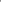 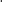 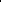 З.   В случае необходимости приведения информации, формат которой не соответствует ни одному из форматов, указанных в столбцах 1-65, данная информация вносится в столбец 66 в произвольной формеФорма №5Экз. №УТВЕРЖДАЮ____________________________________________________________Должность______________________________Фамилия, И.О«____»__________________2018г.М.П.Перечень защитных сооружений гражданской обороны(представляется на бумажных носителях)Председатель инвентаризационной комиссии:________________________________________________________________ 									Подпись                                                фамилия И.О.Форма №6Экз. №УТВЕРЖДАЮ____________________________________________________________Должность______________________________Фамилия, И.О«____»__________________2018г.М.П.Сводная инвентаризационная ведомость готовности ЗС ГО к приему укрываемых(представляется на бумажных носителях и в формате Microsoft Excel)Председатель инвентаризационной комиссии:________________________________________________________________ 									Подпись                                                фамилия И.О.Фома №7Экз. №УТВЕРЖДАЮ____________________________________________________________Должность_____________________________Фамилия, И.О«____»__________________2018г.М.П.Сведения об обеспеченности ЗС ГО и заглубленными помещениями подземного пространства (представляется на бумажных носителях и в формате Microsoft Excel)Председатель инвентаризационной комиссии:________________________________________________________________ 									Подпись                                                фамилия И.О.Примечание: * -** - численность укрываемых с тремя знаками после запятой;*** - процент указывается с двумя знаками после запятой;**** - сведения по заглубленным помещениям представляются по состоянию на 01.03.2018 (при проведении уточнения Плана гражданской обороны и защиты населения) № п/пНаименование мероприятияСрок исполненияОтветственный исполнительПримечание1.Обследование членами инвентаризационных комиссий ЗС ГО, подлежащих инвентаризации, в соответствии с планом, проверка наличия и правильности оформления документации на данные объектыДо 21.12.2022 г.Инвентаризационные комиссии2.Представление сведений о количестве обследованных ЗС ГО в соответствии с планомДо 22.12.2022г.Инвентаризационные комиссии3.Составление, утверждение инвентаризационных ведомостей и представление их  в межведомственную инвентаризационную комиссию До 23.12.2022 г.Инвентаризационная комиссии4.Формирование и согласование  с Главным управлением МЧС России по Архангельской области реестров ЗС ГО, необходимых для осуществления полномочий органов местного самоуправления  Устьянского муниципального района в  области гражданской обороны и защиты населения.До 27.12.2022 г.МежведомственнаяИнвентаризационная комиссии5.Направление в Главное управление МЧС России по Архангельской области, АГПС и ГЗ Ао Правительства Ао сведений по итогам инвентаризации по установленным формам27.12.2022 г.МежведомственнаяИнвентаризационная комиссия6.Создание реестров ЗС ГО органов местного самоуправления 29.12.2022 г.МежведомственнаяИнвентаризационная комиссия № п/пМероприятиеСрок исполненияИсполнителиI этап (проведение инвентаризации ЗС ГО)I этап (проведение инвентаризации ЗС ГО)I этап (проведение инвентаризации ЗС ГО)I этап (проведение инвентаризации ЗС ГО)1.Обследование членами инвентаризационных комиссий  ЗС ГО, подлежащих инвентаризации в соответствии с планом, проверка наличия и правильности оформления документации на данные объекты (Проведение обследований ЗС ГО ИК на территории и утверждение актов инвентаризации) до 23.12.2022г.Районная межведомственная инвентаризационная комиссия2.Составление и утверждение инвентаризационных ведомостей, направление сведений по итогам инвентаризации до 25.12.2022г.Районная межведомственная инвентаризационная комиссия;3.Составление и утверждение инвентаризационных ведомостей (контроль, проверка и анализ отчетных материалов по инв.ЗС ГО)до 25.12.2022г.Районная межведомственная инвентаризационная комиссия4.Формирование и согласование с Главным управлением МЧС России по Архангельской области, АГПС и ГЗ Ао Правительства Ао перечней ЗС ГО, необходимых для осуществления полномочий органами местного самоуправления Устьянского муниципального района в области гражданской обороны и защиты населения до 27.12.2022г..Районная межведомственная инвентаризационная комиссияII этап (сбор и обобщение данных)II этап (сбор и обобщение данных)II этап (сбор и обобщение данных)II этап (сбор и обобщение данных)1.Создание реестра ЗС ГО органов местного самоуправления  Устьянского муниципального района 29.12.2022Районная межведомственная инвентаризационная комиссияНе готовОграниченно готов*Прочность ограждающих конструкций и защитных устройствПрочность ограждающих конструкций и защитных устройствЗащитные сооружения считаются не готовыми, если они не отвечают хотя бы одному из требований по обеспечению защитных свойств.Наличие в ограждающих конструкциях незащищенных отверстий, через которые возможно сообщение внутренних помещений сооружения с атмосферой.Повреждение основных строительных конструкций сооружения, снижающее его несущую способность. Неправильная установка защитно-герметических ворот, дверей, ставень с учетом направления их открывания и защитных свойств, неплотноеих прилегание к комингсу, неисправность механизмов задраивания.Отсутствие или неисправность противовзрывных устройств и расширительных камер на воздухозаборах и воздуховыбросах. Неисправность или отсутствие ГК со стороны ”чистых” помещений. Отсутствие отключающих задвижек на сетях водопровода, канализации, теплоснабжения, сальников и других устройств в местах прохода кабелей и трубопроводов.Несоответствие сп 88.13330.2014 конструкций оголовков систем вентиляции и аварийных выходов. Несоблюдение нормативных требований при определении толщины стенок воздуховодов.Затопление грунтовыми или сточными водами (в случае, когда герметизация стен и перекрытий нарушена).Ржавчина на защитных и герметических воротах, ставнях, дверях, отсутствие смазки в механизмах задраивания. Отсутствие регулировки, смазки защитных секций.Отсутствие эксплуатационно-технической документации.Сырость или подтопление отдельных помещений (тамбуров, камер воздухозаборов, аварийных выходов и т.д.).Нарушение обвалования сооружений. Загромождение или захламленность входов, тамбуров ,аварийных выходов, воздухоприемных оголовков и т.д. Отсутствие разгружающих подставок под воротами и дверьми.Нерегулярное проведение ежегодных осмотров, комплексных проверок и регламентных работ.Не готовоОграниченно готов*2. Системы жизнеобеспечения укрываемых2. Системы жизнеобеспечения укрываемыхНеисправность или отсутствие: вентиляторов, двигателей к ним; редукторов ручных вентиляторов; дизельных электростанций и оборудования для их пуска; фекальных насосов, емкостей фекальных резервуаров; электроснабжения осветительного и силового; емкостей для воды и систем ее разбора; топлива и масла для ДЭС.Отсутствие: эксплуатационно-технической документации; отдельных кранов, унитазов, раковин и т.д., оборудования и приборов согласно проекту и инструкциям.Нерегулярная промывка емкостей для воды, отсутствие на них теплоизоляции, водомерных стекол.Неисправность	части электроосветительных приборов.Отсутствие телефона и радиотрансляции.З. Защита от ОВ, РВ и БСЗ. Защита от ОВ, РВ и БСОтсутствие уплотняющей резины на защитных устройствах (полностью или частично).Отсутствие трубки для измерения подпора.Неисправность ПРОТИВОПЫЛЬНЫХ фильтров, фильтров-поглотителей	типа (ОП, регенеративных патронов РП и установок РУ150/6 и др., невозможность демонтажа и замены этого оборудования.Ржавчина и загрязнение фильтров ФЯР, отсутствие пропитки висциновым или индустриальными маслами.Ржавчина, загрязнение и сырость фильтров ФП, отсутствие регулярной проверки их годности.Наличие трещин на уплотняющей резине и ее окраска.Установка на линии герметизации гермоклапанов тарелью к ”ГРЯЗНОЙ” стороне, отсутствие люк-вставок для проверки их работоспособности. Отсутствие приборов для измерения подпора и параметров воздушной среды. Отсутствие акта о проверке сооружения на герметичность.Отсутствие заполненных кислородных баллонов (для убежищ ГО).№столбцаНаименование столбца1Номер ЗС ГО, присвоенный в МЧС России по результатам проведенной в 2013-2014 годах инвентаризации ЗС ГО2Инвентарный номер ЗС ГО3Номер ЗС ГО в реестре Росимущества4Федеральный округ5Субъект РФ6Муниципальный район7Наименование населенного пункта, в котором расположено ЗС ГО8Полный адрес местоположения ЗС ГО, с указанием строения9Наименование организации балансодержателя ЗС ГО10Ведомственная принадлежность организации балансодержателя ЗС ГО11Адрес организации балансодержателя ЗС ГО12Форма собственности ЗС ГО (Ф/Г/М/Ч/Иная)13вид правообладания ЗС ГО (ПХВ/ОУ/ОХ/Иное)14№ и дата договора о правообладании ЗС ГО15Организация, эксплуатирующая ЗС ГО16тип ЗС ГО (Убежище/ПРУ/Укрытие)17ЗС ГО используется в качестве ПРУ или укрытия (ПРУ/укрытие/Нет)18вид зс го (В/0С)19Класс убежища или группа ПРУ20шифр проекта ЗС ГО21Кто укрывается в ЗС ГО (наименование организации/категория населения)22Проектная вместимость ЗС ГО, тыс. чел.23Фактическая вместимость ЗС ГО, тыс. чел.24Численность звена обслуживания ЗС ГО, чел.25Время приведения ЗС ГО в готовность, ч26Общая площадь ЗС ГО, кв.м.27Площадь основных помещений ЗС ГО, кв.м.28Общий объем ЗС ГО, куб.м.29Готовность ЗС ГО к приему укрываемых (Г/ОГ/НГ)Год ввода ЗС ГО в эксплуатациюГод ввода ЗС ГО в эксплуатацию30Дата последнего ремонта ЗС ГО31Вид последнего ремонта ЗС ГО32Количество финансовых средств, выделенных на поддержание в готовности ЗС ГО в течение последних 5 лет, тыс. руб.Год приватизации ЗС ГО для ЗС ГО, находящихся в частной собственностиГод приватизации ЗС ГО для ЗС ГО, находящихся в частной собственности33Наименование файлов фотофиксации ЗС ГО34Назначение ЗС ГО в мирное время, по проекту35Использование ЗС ГО в мирное время для нужд организации (+/-)36Использование ЗС ГО в мирное время путем сдачи в аренду (+/-)37Наличие паспорта ЗС ГО (+/-)Наименование столбцаНаименование столбца38Наличие инвентаризационной карточки ЗС ГО (+/-)39Соответствие ЗС ГО требованиям СП 88.13330.2014 (+/-)40Наличие в ЗС ГО III режима вентиляции (+/-)41Предлагается изменить вид собственности на ЗС ГО на указанный (Ф/Г/М)42ЗС ГО предлагается к снятию с учета (+/-)43ЗС ГО ранее было не учтено (+/-)44ЗС ГО необоснованно поставлено на учет (+/-)45ЗС ГО неправомочно снято с учета (+/-)46ЗС ГО неправомочно уничтожено (+/-)47Бесхозяйное ЗС ГО (+/-)48ЗС ГО затоплено грунтовыми или техническими водами (ФК)49Строительные конструкции ЗС ГО разрушены (+/-)50ЗС ГО отсутствует по указанному адресу (+/-)51Потребность в ЗС ГО отсутствует (+/-)52Целесообразно использовать в качестве ПРУ[укрытия (ПРУ/Укрытие/Нет)53Целесообразно изменить тип ЗС ГО на указанный (ПРУ/Укрытие/Нет)54ЗС ГО расположено на территории объекта экономики (+/-)56ЗС ГО расположено в жилом здании (+/-)57ЗС ГО расположено в учреждении здравоохранения (+/-)58ЗС ГО расположено в зоне возможного радиоактивного загрязнения (+/-)59ЗС ГО расположено в зоне возможного химического заражения (+/-)60ЗС ГО расположено в зоне возможных разрушений (+/-)61Группа по ГО населенного пункта, в котором расположено ЗС ГО (ОГ/1/2/Нет)62Категория по ГО организации в случае расположения ЗС ГО на ее территории.63Организация, на территории которой расположено ЗС ГО, продолжает свою деятельность в период мобилизации и в военное время (+/-)64Организация, на территории которой расположено ЗС ГО, обеспечивает жизнедеятельность городов, отнесенных к особой группе по гражданской обороне или организаций, отнесенных к категории особой важности по гражданской обороне65ПримечанияНомер ЗС ГО, присвоенный в МЧС России по результатам проведенной в 2013-2014 годах инвентаризации ЗС ГОПолный адрес местоположения ЗС ГО, с указанием строения, подъездаТип ЗС ГО (Убежище/ПРУ/Укрытие)Классубежищаили группаПРУФактическаяВместимость ЗС ГО, тыс. чел.ОбщаяПлощадьЗС ГОкв.м.Готовность ЗСГО к приему укрываемых(Г/ОГ/НГ)1234567Архангельская областьТип ЗС ГО(Убежище/ПРУ/Укрытие)Общеекол-воЗС ГО, ед.Кол-воготовых ЗС ГО. Ед.Кол-воограниченноготовых ЗСГО, ед.Кол-вонеготовыхЗС ГО, ед.Общеекол-воукрываемыхВ ЗС ГО, тыс. челКоличествоукрываемыхв готовых ЗС ГО, тыс.чел.Количествоукрываемыхв ограниченноготовых ЗС ГО, тыс.чел.ГотовностьЗС ГО12345678910УстьяснкиймуниципальныйрайонУбежищеУстьяснкиймуниципальныйрайонПРУУстьяснкиймуниципальныйрайонУкрытиеУстьяснкиймуниципальныйрайонИТОГОАрхангельская область№п/пВид средстваколлективнойзащитыКатегория укрываемыхИмеющаясявместимостьсредствколлективной защиты*,тыс.,чел.**Потребноеколлективаукрываемых,Тыс., чел.**Обеспе-ченность %***ПримечаниеУстьяснкиймуниципальныйрайон1УбежищеРаботники наибольшей работающей смены организаций, отнесенных к категориям по гражданской оборонеУстьяснкиймуниципальныйрайон2УбежищеРаботники объектов использования атомной энергии, особо радиационно опасных и ядерно опасных производственных объектов и организаций, обеспечивающих функционирование и жизнедеятельность этих объектов и организаций.Устьяснкиймуниципальныйрайон3ПРУНаселение расположенное в зоне возможного радиационного заражения (загрязнения) и за пределами зоны возможных сильных разрушенийУстьяснкиймуниципальныйрайон4ПРУРаботники организаций, не отнесенных к категориям по гражданской обороне расположенные в зоне возможного радиоактивного заражения (загрязнения) и за пределами зоны возможных сильных разрушений Устьяснкиймуниципальныйрайон5ПРУНетранспортабельные больные, находящиеся а учреждениях здравоохранения, и обслуживающий их персонал, расположенные в зоне возможного радиоактивного заражения (загрязнения) и за пределами зоны возможных сильных разрушенийУстьяснкиймуниципальныйрайон6УкрытиеРаботники организаций, не отнесенных к категориям по гражданской обороне, и население проживающего на территориях, отнесенных к группам по гражданской обороне, находящихся за пределами зон возможного радиоактивного заражения (загрязнения) и за пределами зоны возможных сильных разрушенийУстьяснкиймуниципальныйрайон7УкрытиеРаботники дежурной смены и линейный персонал организаций, расположенных за пределами зон возможного радиоактивного заражения (загрязнения) и за пределамиУстьяснкиймуниципальныйрайон10УкрытиеНетранспортабельные больные, находящиеся в учреждениях здравоохранения, расположенных в зонах возможных разрушений, а также для обслуживающего их  медицинского персоналаУстьяснкиймуниципальныйрайон11Заглубленноепомещение****Население в безопасных районах и эвакуированное населениеУстьяснкиймуниципальныйрайон 12Все видыСредствКоллективнойзащитыОбщая численность всех категорий укрываемых (Итого)